Krąg tematyczny : WielkanocTEMAT: NA ŚWIĄTECZNYM STOLE.Pierwszą propozycją może być zabawa ruchowa: - rodzic może razem z dzieckiem przeskakiwać przez ułożoną na podłodze skakankę lub sznurek,-  można przy tym głośno wypowiadać skok obunóż w prawo, skok obunóż w lewo,- skok w bok, do przodu, do tyłu itp.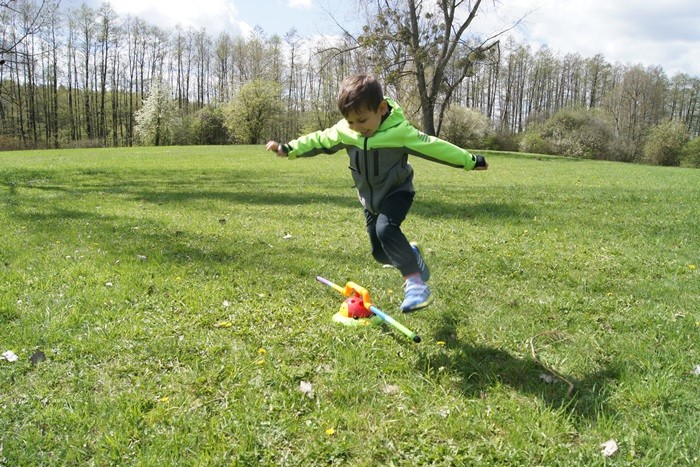 Kolejna propozycja to  pogadanka na temat wielkanocnego stołu, rodzic może zapytać dziecka czy pamięta jak w tamtym roku wyglądało nakrycie stołu na śniadanie.- jakie były potrawy na stole?- jakie dekorację mogą być na stole? Jakich kolorów jest najwięcej?Rodzic może posłużyć się wierszem :Nasz stół wielkanocnyhaftowany w kwiaty.W borówkowej zielenilisteczków skrzydlatychlukrowana babarozpycha się na nim,a przy babie –mazurek w owoce przybrany.Palmy – pachną jak łąkaw samym środku lata.Siada mama przy stole,a przy mamie tata.I my.Wiosna na naszza firanek zerka,a pstrokate pisankichcą tańczyć oberka.Wpuścimy wiosnę.Niech słońcemzabłyśnie nad stołemw wielkanocne świętowaniejak wiosna wesołe.Rodzic może zapytać dodatkowo dziecka: Czego brakuje na stole w wierszu, a powinno się znaleźć zgodnie z tradycją wielkanocną?Rodzic może opowiedzieć jak ważne są rzeczy które znajdują się na wielkanocnym stole i co oznaczają poszczególne produkty:Pisanka – symbol życia.Baranek – symbol zmartwychwstania Chrystusa.Chorągiewka – znak zwycięstwa.Palmy – nawiązują do wjazdu Chrystusa do Jerozolimy i powitania go przez mieszkańców miasta. Świąteczne palmy miały zapewnić dobre plony, chronić przed pożarami i chorobami.Bazie – spożywano, gdyż wierzono, że chroni to przed bólem i dodaje sił. Są symbolem budzącej się wiosny.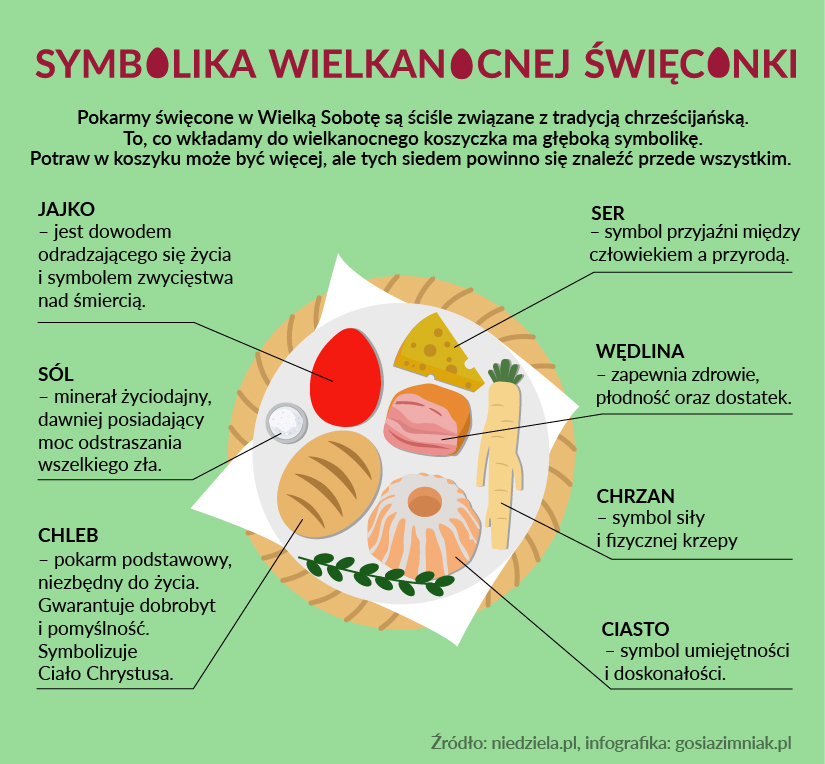 DLA CHĘTNYCH!Wykonanie ćwiczeń cz.3 str 42a i 42b:Rysowanie pisanek po śladzie, naklejanie sztućców obok talerzy. Kolorowanie ilustracji zgodnie z kodem, pisanie po śladzie wyrazu Wielkanoc. Lub karta pracy w załączniku.